Roswell North Elementary 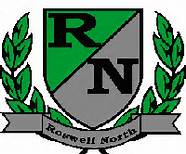 School Governance CouncilMinutes   March 2, 2017Members present: Amy Williams, Patty Hampel, Bethany Holold, Maureen Lilly, Monica In, Brittney Martin, Laureen Wagner, Sara Hake.  Absent: Jay Walter, David Keating.Sara Hake called meeting to order at 3:34. Opening – RNE ‘Share’International Night- great success! Kindergarten Safety town- so much fun! Action Items:Sara  motioned to approve February minutes; Bethany seconded Brittney motioned to approve March agenda; Sara seconded Team Report Reviews Teacher appreciation in full swing! International night was a big success.Soirée- planning to fundraise for shade structure for playgrounds. Great turn out for read with dads in February. Working to coordinate a grounds cleanup. SGC Initiative(s) – Updates and Action ItemsElections and increasing voter turnout (voting March 22-28)In interim period. We have 7 parent candidates and 2 teacher candidates. Review Focus Area #3 and how SGC focuses on building and maintaining collaborative culture. RNE SGC Achievement Dashboard and SGC Communications Plan help measure to see how we are doing as a board to build collaborative communication. How do we build parent knowledge of academic expectations of their students?  Do we need another subcommittee to campaign?  2nd semester curriculum night/academic night? Website scavenger hunt? Discussion centered around making sure the focus remains on improving communication and encouraging more parent involvement in the academic realm vs. just social. RFF dates- Trying to match RNE dates with Crabapple MS dates. – Date before Winter break starts. First day back from break could be a day set aside for parent/teacher conferences. Calendar Review and Update Review and update communications scheduleWe would like to add column for attendance on communications plan       What are we doing in from the communication plan to drive collaborative communication?  Next StepsConfirm agenda and action items for next meetingGoal to continue to drive communication. Hear about scholastic/teacher college meeting that M.L has set up.  Meeting adjourned at 4:53. 